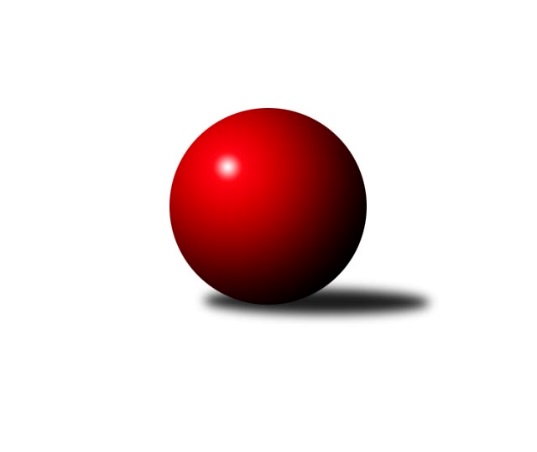 Č.4Ročník 2015/2016	1.5.2024 2. KLM A 2015/2016Statistika 4. kolaTabulka družstev:		družstvo	záp	výh	rem	proh	skore	sety	průměr	body	plné	dorážka	chyby	1.	KK Lokomotiva Tábor	4	4	0	0	23.0 : 9.0 	(58.5 : 37.5)	3372	8	2254	1118	20.3	2.	TJ Dynamo Liberec	4	4	0	0	23.0 : 9.0 	(57.5 : 38.5)	3270	8	2181	1089	22	3.	KK SDS Sadská	4	3	0	1	19.5 : 12.5 	(54.5 : 41.5)	3359	6	2213	1146	16.8	4.	KK Hvězda Trnovany	4	2	1	1	15.5 : 16.5 	(46.0 : 50.0)	3347	5	2213	1134	16.5	5.	TJ Loko České Velenice	4	2	0	2	18.0 : 14.0 	(49.5 : 46.5)	3341	4	2207	1135	22.8	6.	SKK Hořice	4	2	0	2	17.0 : 15.0 	(49.5 : 46.5)	3380	4	2241	1139	17	7.	SKK Bohušovice	4	2	0	2	16.0 : 16.0 	(44.0 : 52.0)	3108	4	2123	985	33.5	8.	TJ Sokol Duchcov	4	1	1	2	14.0 : 18.0 	(47.0 : 49.0)	3291	3	2204	1088	23.3	9.	SKK Rokycany	4	1	0	3	14.0 : 18.0 	(44.5 : 51.5)	3266	2	2179	1087	23.3	10.	TJ Sokol Kolín	4	1	0	3	13.0 : 19.0 	(51.5 : 44.5)	3274	2	2159	1115	22	11.	KK Konstruktiva Praha	4	1	0	3	13.0 : 19.0 	(38.5 : 57.5)	3205	2	2164	1040	29.3	12.	Vltavan Loučovice	4	0	0	4	6.0 : 26.0 	(35.0 : 61.0)	3171	0	2161	1010	42.5Tabulka doma:		družstvo	záp	výh	rem	proh	skore	sety	průměr	body	maximum	minimum	1.	KK Lokomotiva Tábor	2	2	0	0	13.0 : 3.0 	(31.5 : 16.5)	3391	4	3404	3377	2.	KK SDS Sadská	2	2	0	0	12.0 : 4.0 	(30.5 : 17.5)	3385	4	3407	3362	3.	KK Hvězda Trnovany	2	2	0	0	11.5 : 4.5 	(29.0 : 19.0)	3282	4	3297	3266	4.	TJ Dynamo Liberec	2	2	0	0	11.0 : 5.0 	(27.5 : 20.5)	3366	4	3399	3333	5.	SKK Bohušovice	3	2	0	1	14.0 : 10.0 	(32.0 : 40.0)	3103	4	3209	3002	6.	TJ Loko České Velenice	1	1	0	0	7.0 : 1.0 	(13.0 : 11.0)	3361	2	3361	3361	7.	SKK Hořice	2	1	0	1	10.0 : 6.0 	(24.5 : 23.5)	3458	2	3515	3401	8.	TJ Sokol Kolín	2	1	0	1	9.0 : 7.0 	(27.0 : 21.0)	3358	2	3384	3332	9.	SKK Rokycany	2	1	0	1	9.0 : 7.0 	(19.5 : 28.5)	3347	2	3353	3340	10.	KK Konstruktiva Praha	3	1	0	2	11.0 : 13.0 	(31.5 : 40.5)	3198	2	3251	3134	11.	TJ Sokol Duchcov	2	0	1	1	6.0 : 10.0 	(21.5 : 26.5)	3386	1	3438	3333	12.	Vltavan Loučovice	1	0	0	1	1.0 : 7.0 	(8.5 : 15.5)	2925	0	2925	2925Tabulka venku:		družstvo	záp	výh	rem	proh	skore	sety	průměr	body	maximum	minimum	1.	TJ Dynamo Liberec	2	2	0	0	12.0 : 4.0 	(30.0 : 18.0)	3222	4	3269	3174	2.	KK Lokomotiva Tábor	2	2	0	0	10.0 : 6.0 	(27.0 : 21.0)	3362	4	3415	3309	3.	TJ Sokol Duchcov	2	1	0	1	8.0 : 8.0 	(25.5 : 22.5)	3244	2	3441	3047	4.	KK SDS Sadská	2	1	0	1	7.5 : 8.5 	(24.0 : 24.0)	3347	2	3434	3259	5.	SKK Hořice	2	1	0	1	7.0 : 9.0 	(25.0 : 23.0)	3341	2	3360	3321	6.	TJ Loko České Velenice	3	1	0	2	11.0 : 13.0 	(36.5 : 35.5)	3334	2	3379	3254	7.	KK Hvězda Trnovany	2	0	1	1	4.0 : 12.0 	(17.0 : 31.0)	3380	1	3415	3344	8.	SKK Bohušovice	1	0	0	1	2.0 : 6.0 	(12.0 : 12.0)	3113	0	3113	3113	9.	KK Konstruktiva Praha	1	0	0	1	2.0 : 6.0 	(7.0 : 17.0)	3211	0	3211	3211	10.	SKK Rokycany	2	0	0	2	5.0 : 11.0 	(25.0 : 23.0)	3226	0	3358	3093	11.	TJ Sokol Kolín	2	0	0	2	4.0 : 12.0 	(24.5 : 23.5)	3232	0	3299	3165	12.	Vltavan Loučovice	3	0	0	3	5.0 : 19.0 	(26.5 : 45.5)	3252	0	3339	3202Tabulka podzimní části:		družstvo	záp	výh	rem	proh	skore	sety	průměr	body	doma	venku	1.	KK Lokomotiva Tábor	4	4	0	0	23.0 : 9.0 	(58.5 : 37.5)	3372	8 	2 	0 	0 	2 	0 	0	2.	TJ Dynamo Liberec	4	4	0	0	23.0 : 9.0 	(57.5 : 38.5)	3270	8 	2 	0 	0 	2 	0 	0	3.	KK SDS Sadská	4	3	0	1	19.5 : 12.5 	(54.5 : 41.5)	3359	6 	2 	0 	0 	1 	0 	1	4.	KK Hvězda Trnovany	4	2	1	1	15.5 : 16.5 	(46.0 : 50.0)	3347	5 	2 	0 	0 	0 	1 	1	5.	TJ Loko České Velenice	4	2	0	2	18.0 : 14.0 	(49.5 : 46.5)	3341	4 	1 	0 	0 	1 	0 	2	6.	SKK Hořice	4	2	0	2	17.0 : 15.0 	(49.5 : 46.5)	3380	4 	1 	0 	1 	1 	0 	1	7.	SKK Bohušovice	4	2	0	2	16.0 : 16.0 	(44.0 : 52.0)	3108	4 	2 	0 	1 	0 	0 	1	8.	TJ Sokol Duchcov	4	1	1	2	14.0 : 18.0 	(47.0 : 49.0)	3291	3 	0 	1 	1 	1 	0 	1	9.	SKK Rokycany	4	1	0	3	14.0 : 18.0 	(44.5 : 51.5)	3266	2 	1 	0 	1 	0 	0 	2	10.	TJ Sokol Kolín	4	1	0	3	13.0 : 19.0 	(51.5 : 44.5)	3274	2 	1 	0 	1 	0 	0 	2	11.	KK Konstruktiva Praha	4	1	0	3	13.0 : 19.0 	(38.5 : 57.5)	3205	2 	1 	0 	2 	0 	0 	1	12.	Vltavan Loučovice	4	0	0	4	6.0 : 26.0 	(35.0 : 61.0)	3171	0 	0 	0 	1 	0 	0 	3Tabulka jarní části:		družstvo	záp	výh	rem	proh	skore	sety	průměr	body	doma	venku	1.	SKK Bohušovice	0	0	0	0	0.0 : 0.0 	(0.0 : 0.0)	0	0 	0 	0 	0 	0 	0 	0 	2.	KK SDS Sadská	0	0	0	0	0.0 : 0.0 	(0.0 : 0.0)	0	0 	0 	0 	0 	0 	0 	0 	3.	TJ Dynamo Liberec	0	0	0	0	0.0 : 0.0 	(0.0 : 0.0)	0	0 	0 	0 	0 	0 	0 	0 	4.	TJ Loko České Velenice	0	0	0	0	0.0 : 0.0 	(0.0 : 0.0)	0	0 	0 	0 	0 	0 	0 	0 	5.	Vltavan Loučovice	0	0	0	0	0.0 : 0.0 	(0.0 : 0.0)	0	0 	0 	0 	0 	0 	0 	0 	6.	KK Lokomotiva Tábor	0	0	0	0	0.0 : 0.0 	(0.0 : 0.0)	0	0 	0 	0 	0 	0 	0 	0 	7.	KK Hvězda Trnovany	0	0	0	0	0.0 : 0.0 	(0.0 : 0.0)	0	0 	0 	0 	0 	0 	0 	0 	8.	TJ Sokol Duchcov	0	0	0	0	0.0 : 0.0 	(0.0 : 0.0)	0	0 	0 	0 	0 	0 	0 	0 	9.	SKK Hořice	0	0	0	0	0.0 : 0.0 	(0.0 : 0.0)	0	0 	0 	0 	0 	0 	0 	0 	10.	TJ Sokol Kolín	0	0	0	0	0.0 : 0.0 	(0.0 : 0.0)	0	0 	0 	0 	0 	0 	0 	0 	11.	SKK Rokycany	0	0	0	0	0.0 : 0.0 	(0.0 : 0.0)	0	0 	0 	0 	0 	0 	0 	0 	12.	KK Konstruktiva Praha	0	0	0	0	0.0 : 0.0 	(0.0 : 0.0)	0	0 	0 	0 	0 	0 	0 	0 Zisk bodů pro družstvo:		jméno hráče	družstvo	body	zápasy	v %	dílčí body	sety	v %	1.	Martin Švorba 	TJ Sokol Kolín  	4	/	4	(100%)	14	/	16	(88%)	2.	Milan Perníček 	SKK Bohušovice 	4	/	4	(100%)	13	/	16	(81%)	3.	Antonín Svoboda 	KK SDS Sadská 	4	/	4	(100%)	12	/	16	(75%)	4.	Michal Wohlmut 	SKK Rokycany 	4	/	4	(100%)	11.5	/	16	(72%)	5.	Vojtěch Tulka 	SKK Hořice 	4	/	4	(100%)	10.5	/	16	(66%)	6.	Zdeněk Pecina st.	TJ Dynamo Liberec 	4	/	4	(100%)	10.5	/	16	(66%)	7.	Vojtěch Pecina 	TJ Dynamo Liberec 	3	/	3	(100%)	12	/	12	(100%)	8.	Jiří Semerád 	SKK Bohušovice 	3	/	3	(100%)	9.5	/	12	(79%)	9.	Pavel Vymazal 	KK Konstruktiva Praha  	3	/	3	(100%)	8.5	/	12	(71%)	10.	Petr Bystřický 	KK Lokomotiva Tábor 	3	/	3	(100%)	8	/	12	(67%)	11.	Václav Šmída 	SKK Hořice 	3	/	3	(100%)	7	/	12	(58%)	12.	Zdeněk Ransdorf 	TJ Sokol Duchcov 	3	/	4	(75%)	14	/	16	(88%)	13.	Jiří Němec 	TJ Sokol Kolín  	3	/	4	(75%)	11.5	/	16	(72%)	14.	Roman Žežulka 	TJ Dynamo Liberec 	3	/	4	(75%)	11	/	16	(69%)	15.	Miroslav Šnejdar ml.	KK Hvězda Trnovany 	3	/	4	(75%)	10.5	/	16	(66%)	16.	Václav Fűrst 	SKK Rokycany 	3	/	4	(75%)	10.5	/	16	(66%)	17.	Zdeněk Dvořák ml. 	TJ Loko České Velenice 	3	/	4	(75%)	10	/	16	(63%)	18.	Václav Schejbal 	KK SDS Sadská 	3	/	4	(75%)	10	/	16	(63%)	19.	Jakub Dařílek 	TJ Sokol Duchcov 	3	/	4	(75%)	9.5	/	16	(59%)	20.	Lukaš Jireš 	TJ Dynamo Liberec 	2	/	2	(100%)	6	/	8	(75%)	21.	Jaroslav Pleticha st. st.	KK Konstruktiva Praha  	2	/	2	(100%)	6	/	8	(75%)	22.	Miroslav Kotrč 	TJ Loko České Velenice 	2	/	2	(100%)	5	/	8	(63%)	23.	Ladislav Chmel 	TJ Loko České Velenice 	2	/	3	(67%)	8	/	12	(67%)	24.	Josef Pecha 	TJ Sokol Duchcov 	2	/	3	(67%)	8	/	12	(67%)	25.	Michal Koubek 	KK Hvězda Trnovany 	2	/	3	(67%)	8	/	12	(67%)	26.	Jaroslav Suchánek 	Vltavan Loučovice 	2	/	3	(67%)	7	/	12	(58%)	27.	Josef Gondek 	Vltavan Loučovice 	2	/	3	(67%)	7	/	12	(58%)	28.	Karel Smažík 	KK Lokomotiva Tábor 	2	/	3	(67%)	6	/	12	(50%)	29.	Tomáš Maroušek 	TJ Loko České Velenice 	2	/	3	(67%)	6	/	12	(50%)	30.	Zdeněk Kandl 	KK Hvězda Trnovany 	2	/	3	(67%)	5	/	12	(42%)	31.	Martin Fűrst 	SKK Rokycany 	2	/	3	(67%)	4	/	12	(33%)	32.	Jaromír Šklíba 	SKK Hořice 	2	/	4	(50%)	12	/	16	(75%)	33.	Ladislav Takáč 	KK Lokomotiva Tábor 	2	/	4	(50%)	11	/	16	(69%)	34.	Jiří Zemánek 	KK Hvězda Trnovany 	2	/	4	(50%)	10	/	16	(63%)	35.	Václav Kňap 	TJ Sokol Kolín  	2	/	4	(50%)	9.5	/	16	(59%)	36.	Jaroslav Mihál 	KK Lokomotiva Tábor 	2	/	4	(50%)	9	/	16	(56%)	37.	Martin Schejbal 	KK SDS Sadská 	2	/	4	(50%)	9	/	16	(56%)	38.	Borek Jelínek 	KK Lokomotiva Tábor 	2	/	4	(50%)	9	/	16	(56%)	39.	Dominik Ruml 	SKK Hořice 	2	/	4	(50%)	9	/	16	(56%)	40.	David Kášek 	KK Lokomotiva Tábor 	2	/	4	(50%)	8.5	/	16	(53%)	41.	Ondřej Touš 	TJ Loko České Velenice 	2	/	4	(50%)	8	/	16	(50%)	42.	Josef Zejda ml.	TJ Dynamo Liberec 	2	/	4	(50%)	8	/	16	(50%)	43.	Roman Filip 	SKK Bohušovice 	2	/	4	(50%)	7.5	/	16	(47%)	44.	Aleš Košnar 	KK SDS Sadská 	2	/	4	(50%)	7	/	16	(44%)	45.	Stanislav Vesecký 	KK Konstruktiva Praha  	2	/	4	(50%)	6.5	/	16	(41%)	46.	Zbyněk Dvořák 	TJ Loko České Velenice 	2	/	4	(50%)	6	/	16	(38%)	47.	Václav Pešek 	KK SDS Sadská 	1.5	/	4	(38%)	8.5	/	16	(53%)	48.	Milan Stránský 	KK Hvězda Trnovany 	1.5	/	4	(38%)	6.5	/	16	(41%)	49.	Petr Tepličanec 	KK Konstruktiva Praha  	1	/	1	(100%)	4	/	4	(100%)	50.	Petr Chval 	KK Lokomotiva Tábor 	1	/	1	(100%)	4	/	4	(100%)	51.	Miroslav Kašpar 	KK Lokomotiva Tábor 	1	/	1	(100%)	3	/	4	(75%)	52.	Tomáš Svoboda 	SKK Bohušovice 	1	/	2	(50%)	4	/	8	(50%)	53.	Ivan Vondráček 	SKK Hořice 	1	/	2	(50%)	3.5	/	8	(44%)	54.	Zdeněk Zahrádka 	KK Konstruktiva Praha  	1	/	2	(50%)	3.5	/	8	(44%)	55.	Martin Maršálek 	SKK Rokycany 	1	/	2	(50%)	3	/	8	(38%)	56.	Lukáš Dařílek 	SKK Bohušovice 	1	/	2	(50%)	2	/	8	(25%)	57.	Jan Holšan 	SKK Rokycany 	1	/	3	(33%)	6	/	12	(50%)	58.	Jaroslav Šatník 	TJ Sokol Kolín  	1	/	3	(33%)	5.5	/	12	(46%)	59.	Bronislav Černuška 	TJ Loko České Velenice 	1	/	3	(33%)	5.5	/	12	(46%)	60.	Radek Šlouf 	Vltavan Loučovice 	1	/	3	(33%)	5.5	/	12	(46%)	61.	Robert Petera 	TJ Sokol Kolín  	1	/	3	(33%)	4.5	/	12	(38%)	62.	Michael Klaus 	TJ Sokol Duchcov 	1	/	3	(33%)	4	/	12	(33%)	63.	Pavel Jedlička 	KK Hvězda Trnovany 	1	/	3	(33%)	4	/	12	(33%)	64.	Tomáš Bek 	KK SDS Sadská 	1	/	4	(25%)	8	/	16	(50%)	65.	Jan Smolena 	Vltavan Loučovice 	1	/	4	(25%)	7	/	16	(44%)	66.	František Dobiáš 	TJ Sokol Duchcov 	1	/	4	(25%)	6.5	/	16	(41%)	67.	Jaromír Hnát 	SKK Bohušovice 	1	/	4	(25%)	6	/	16	(38%)	68.	Petr Fara 	SKK Rokycany 	1	/	4	(25%)	6	/	16	(38%)	69.	Martin Hažva 	SKK Hořice 	1	/	4	(25%)	5	/	16	(31%)	70.	Tibor Machala 	KK Konstruktiva Praha  	1	/	4	(25%)	5	/	16	(31%)	71.	Jan Barchánek 	KK Konstruktiva Praha  	1	/	4	(25%)	3	/	16	(19%)	72.	Radek Kroupa 	SKK Hořice 	0	/	1	(0%)	1.5	/	4	(38%)	73.	Martin Perníček 	SKK Bohušovice 	0	/	1	(0%)	1	/	4	(25%)	74.	Lukáš Hološko 	TJ Sokol Kolín  	0	/	1	(0%)	1	/	4	(25%)	75.	Jan Pelák 	TJ Sokol Kolín  	0	/	1	(0%)	1	/	4	(25%)	76.	Martin Jirkal 	Vltavan Loučovice 	0	/	1	(0%)	0	/	4	(0%)	77.	Vladimír Chrpa 	SKK Bohušovice 	0	/	1	(0%)	0	/	4	(0%)	78.	Karel Valeš 	TJ Sokol Duchcov 	0	/	2	(0%)	3	/	8	(38%)	79.	Agaton Planansky ml.	TJ Dynamo Liberec 	0	/	2	(0%)	3	/	8	(38%)	80.	Jiří Semelka 	TJ Sokol Duchcov 	0	/	2	(0%)	2	/	8	(25%)	81.	Ladislav Wajsar st. st.	TJ Dynamo Liberec 	0	/	2	(0%)	2	/	8	(25%)	82.	Roman Voráček 	KK Hvězda Trnovany 	0	/	2	(0%)	1	/	8	(13%)	83.	Jindřich Lauer 	TJ Sokol Kolín  	0	/	3	(0%)	3.5	/	12	(29%)	84.	Libor Dušek 	Vltavan Loučovice 	0	/	4	(0%)	6.5	/	16	(41%)	85.	Martin Prokůpek 	SKK Rokycany 	0	/	4	(0%)	3.5	/	16	(22%)	86.	Robert Weis 	Vltavan Loučovice 	0	/	4	(0%)	2	/	16	(13%)	87.	Pavel Kohlíček 	KK Konstruktiva Praha  	0	/	4	(0%)	2	/	16	(13%)Průměry na kuželnách:		kuželna	průměr	plné	dorážka	chyby	výkon na hráče	1.	SKK Hořice, 1-4	3443	2267	1175	18.8	(573.8)	2.	Duchcov, 1-4	3391	2234	1156	18.8	(565.2)	3.	Tábor, 1-4	3370	2253	1117	16.3	(561.8)	4.	SKK Rokycany, 1-4	3356	2205	1150	20.3	(559.4)	5.	České Velenice, 1-4	3350	2266	1084	36.5	(558.3)	6.	Sport Park Liberec, 1-4	3329	2206	1123	23.3	(554.9)	7.	Přelouč, 1-4	3323	2221	1101	24.3	(553.8)	8.	Poděbrady, 1-4	3321	2194	1127	16.3	(553.6)	9.	TJ Lokomotiva Ústí nad Labem, 1-4	3269	2156	1112	16.0	(544.8)	10.	KK Konstruktiva Praha, 1-6	3214	2192	1021	34.5	(535.7)	11.	Bohušovice, 1-4	3123	2095	1027	28.7	(520.6)	12.	Český Krumlov, 1-4	2986	2059	926	44.5	(497.7)Nejlepší výkony na kuželnách:SKK Hořice, 1-4SKK Hořice	3515	4. kolo	Martin Hažva 	SKK Hořice	636	4. koloTJ Sokol Duchcov	3441	4. kolo	Jaromír Šklíba 	SKK Hořice	627	4. koloKK Lokomotiva Tábor	3415	2. kolo	Zdeněk Ransdorf 	TJ Sokol Duchcov	625	4. koloSKK Hořice	3401	2. kolo	Petr Bystřický 	KK Lokomotiva Tábor	607	2. kolo		. kolo	Dominik Ruml 	SKK Hořice	604	2. kolo		. kolo	Vojtěch Tulka 	SKK Hořice	600	4. kolo		. kolo	Jakub Dařílek 	TJ Sokol Duchcov	596	4. kolo		. kolo	Michael Klaus 	TJ Sokol Duchcov	587	4. kolo		. kolo	Karel Smažík 	KK Lokomotiva Tábor	579	2. kolo		. kolo	Dominik Ruml 	SKK Hořice	576	4. koloDuchcov, 1-4TJ Sokol Duchcov	3438	3. kolo	Zdeněk Ransdorf 	TJ Sokol Duchcov	640	3. koloKK Hvězda Trnovany	3415	3. kolo	Jakub Dařílek 	TJ Sokol Duchcov	618	3. koloTJ Loko České Velenice	3379	1. kolo	Michal Koubek 	KK Hvězda Trnovany	602	3. koloTJ Sokol Duchcov	3333	1. kolo	Jakub Dařílek 	TJ Sokol Duchcov	594	1. kolo		. kolo	Zbyněk Dvořák 	TJ Loko České Velenice	593	1. kolo		. kolo	Miroslav Šnejdar ml.	KK Hvězda Trnovany	585	3. kolo		. kolo	Jiří Zemánek 	KK Hvězda Trnovany	582	3. kolo		. kolo	František Dobiáš 	TJ Sokol Duchcov	580	3. kolo		. kolo	Bronislav Černuška 	TJ Loko České Velenice	576	1. kolo		. kolo	Ladislav Chmel 	TJ Loko České Velenice	570	1. koloTábor, 1-4KK Lokomotiva Tábor	3404	1. kolo	Martin Fűrst 	SKK Rokycany	596	3. koloKK Lokomotiva Tábor	3377	3. kolo	Borek Jelínek 	KK Lokomotiva Tábor	593	1. koloSKK Rokycany	3358	3. kolo	Václav Fűrst 	SKK Rokycany	590	3. koloKK Hvězda Trnovany	3344	1. kolo	Ladislav Takáč 	KK Lokomotiva Tábor	583	1. kolo		. kolo	Miroslav Šnejdar ml.	KK Hvězda Trnovany	582	1. kolo		. kolo	Petr Bystřický 	KK Lokomotiva Tábor	582	3. kolo		. kolo	Ladislav Takáč 	KK Lokomotiva Tábor	576	3. kolo		. kolo	Jaroslav Mihál 	KK Lokomotiva Tábor	571	3. kolo		. kolo	Jaroslav Mihál 	KK Lokomotiva Tábor	570	1. kolo		. kolo	Jiří Zemánek 	KK Hvězda Trnovany	564	1. koloSKK Rokycany, 1-4KK SDS Sadská	3434	4. kolo	Václav Schejbal 	KK SDS Sadská	635	4. koloSKK Rokycany	3353	4. kolo	Martin Švorba 	TJ Sokol Kolín 	601	2. koloSKK Rokycany	3340	2. kolo	Martin Fűrst 	SKK Rokycany	599	4. koloTJ Sokol Kolín 	3299	2. kolo	Aleš Košnar 	KK SDS Sadská	596	4. kolo		. kolo	Václav Fűrst 	SKK Rokycany	593	4. kolo		. kolo	Václav Fűrst 	SKK Rokycany	591	2. kolo		. kolo	Petr Fara 	SKK Rokycany	584	2. kolo		. kolo	Jiří Němec 	TJ Sokol Kolín 	579	2. kolo		. kolo	Michal Wohlmut 	SKK Rokycany	573	4. kolo		. kolo	Václav Pešek 	KK SDS Sadská	568	4. koloČeské Velenice, 1-4TJ Loko České Velenice	3361	3. kolo	Jaroslav Suchánek 	Vltavan Loučovice	605	3. koloVltavan Loučovice	3339	3. kolo	Zdeněk Dvořák ml. 	TJ Loko České Velenice	588	3. kolo		. kolo	Miroslav Kotrč 	TJ Loko České Velenice	572	3. kolo		. kolo	Josef Gondek 	Vltavan Loučovice	568	3. kolo		. kolo	Zbyněk Dvořák 	TJ Loko České Velenice	566	3. kolo		. kolo	Tomáš Maroušek 	TJ Loko České Velenice	561	3. kolo		. kolo	Libor Dušek 	Vltavan Loučovice	552	3. kolo		. kolo	Robert Weis 	Vltavan Loučovice	551	3. kolo		. kolo	Ondřej Touš 	TJ Loko České Velenice	543	3. kolo		. kolo	Radek Šlouf 	Vltavan Loučovice	542	3. koloSport Park Liberec, 1-4TJ Dynamo Liberec	3399	2. kolo	Zdeněk Pecina st.	TJ Dynamo Liberec	599	2. koloTJ Loko České Velenice	3370	2. kolo	Zdeněk Pecina st.	TJ Dynamo Liberec	594	4. koloTJ Dynamo Liberec	3333	4. kolo	Ladislav Chmel 	TJ Loko České Velenice	588	2. koloVltavan Loučovice	3216	4. kolo	Lukaš Jireš 	TJ Dynamo Liberec	586	2. kolo		. kolo	Libor Dušek 	Vltavan Loučovice	583	4. kolo		. kolo	Josef Zejda ml.	TJ Dynamo Liberec	582	4. kolo		. kolo	Jaroslav Suchánek 	Vltavan Loučovice	572	4. kolo		. kolo	Vojtěch Pecina 	TJ Dynamo Liberec	570	4. kolo		. kolo	Ondřej Touš 	TJ Loko České Velenice	570	2. kolo		. kolo	Roman Žežulka 	TJ Dynamo Liberec	567	4. koloPřelouč, 1-4KK SDS Sadská	3407	3. kolo	Tomáš Bek 	KK SDS Sadská	590	3. koloKK SDS Sadská	3362	1. kolo	Antonín Svoboda 	KK SDS Sadská	585	3. koloSKK Hořice	3321	3. kolo	Aleš Košnar 	KK SDS Sadská	584	1. koloVltavan Loučovice	3202	1. kolo	Antonín Svoboda 	KK SDS Sadská	579	1. kolo		. kolo	Ivan Vondráček 	SKK Hořice	576	3. kolo		. kolo	Vojtěch Tulka 	SKK Hořice	571	3. kolo		. kolo	Václav Schejbal 	KK SDS Sadská	565	3. kolo		. kolo	Jaroslav Suchánek 	Vltavan Loučovice	565	1. kolo		. kolo	Tomáš Bek 	KK SDS Sadská	562	1. kolo		. kolo	Václav Schejbal 	KK SDS Sadská	561	1. koloPoděbrady, 1-4TJ Sokol Kolín 	3384	3. kolo	Martin Švorba 	TJ Sokol Kolín 	612	3. koloSKK Hořice	3360	1. kolo	Robert Petera 	TJ Sokol Kolín 	604	3. koloTJ Sokol Kolín 	3332	1. kolo	Martin Švorba 	TJ Sokol Kolín 	591	1. koloKK Konstruktiva Praha 	3211	3. kolo	Václav Šmída 	SKK Hořice	581	1. kolo		. kolo	Jan Barchánek 	KK Konstruktiva Praha 	574	3. kolo		. kolo	Václav Kňap 	TJ Sokol Kolín 	571	1. kolo		. kolo	Jiří Němec 	TJ Sokol Kolín 	571	3. kolo		. kolo	Martin Hažva 	SKK Hořice	568	1. kolo		. kolo	Jiří Němec 	TJ Sokol Kolín 	562	1. kolo		. kolo	Václav Kňap 	TJ Sokol Kolín 	558	3. koloTJ Lokomotiva Ústí nad Labem, 1-4KK Hvězda Trnovany	3297	2. kolo	Zdeněk Dvořák ml. 	TJ Loko České Velenice	615	4. koloKK Hvězda Trnovany	3266	4. kolo	Jiří Zemánek 	KK Hvězda Trnovany	591	4. koloKK SDS Sadská	3259	2. kolo	Antonín Svoboda 	KK SDS Sadská	588	2. koloTJ Loko České Velenice	3254	4. kolo	Jiří Zemánek 	KK Hvězda Trnovany	571	2. kolo		. kolo	Tomáš Maroušek 	TJ Loko České Velenice	570	4. kolo		. kolo	Miroslav Šnejdar ml.	KK Hvězda Trnovany	568	2. kolo		. kolo	Michal Koubek 	KK Hvězda Trnovany	565	2. kolo		. kolo	Miroslav Šnejdar ml.	KK Hvězda Trnovany	561	4. kolo		. kolo	Tomáš Bek 	KK SDS Sadská	553	2. kolo		. kolo	Pavel Jedlička 	KK Hvězda Trnovany	548	4. koloKK Konstruktiva Praha, 1-6KK Lokomotiva Tábor	3309	4. kolo	Petr Chval 	KK Lokomotiva Tábor	590	4. koloTJ Dynamo Liberec	3269	1. kolo	Stanislav Vesecký 	KK Konstruktiva Praha 	581	4. koloKK Konstruktiva Praha 	3251	4. kolo	Pavel Vymazal 	KK Konstruktiva Praha 	577	2. koloKK Konstruktiva Praha 	3210	2. kolo	Ladislav Takáč 	KK Lokomotiva Tábor	573	4. koloKK Konstruktiva Praha 	3134	1. kolo	Vojtěch Pecina 	TJ Dynamo Liberec	570	1. koloSKK Bohušovice	3113	2. kolo	Pavel Vymazal 	KK Konstruktiva Praha 	567	4. kolo		. kolo	Jaroslav Mihál 	KK Lokomotiva Tábor	567	4. kolo		. kolo	Petr Tepličanec 	KK Konstruktiva Praha 	564	2. kolo		. kolo	Jiří Semerád 	SKK Bohušovice	564	2. kolo		. kolo	Pavel Vymazal 	KK Konstruktiva Praha 	557	1. koloBohušovice, 1-4SKK Bohušovice	3209	4. kolo	Milan Perníček 	SKK Bohušovice	572	1. koloTJ Dynamo Liberec	3174	3. kolo	Martin Švorba 	TJ Sokol Kolín 	572	4. koloTJ Sokol Kolín 	3165	4. kolo	Vojtěch Pecina 	TJ Dynamo Liberec	559	3. koloSKK Bohušovice	3098	1. kolo	Jiří Semerád 	SKK Bohušovice	556	3. koloSKK Rokycany	3093	1. kolo	Milan Perníček 	SKK Bohušovice	552	4. koloSKK Bohušovice	3002	3. kolo	Jiří Semerád 	SKK Bohušovice	551	4. kolo		. kolo	Václav Kňap 	TJ Sokol Kolín 	548	4. kolo		. kolo	Roman Filip 	SKK Bohušovice	544	4. kolo		. kolo	Michal Wohlmut 	SKK Rokycany	543	1. kolo		. kolo	Jiří Němec 	TJ Sokol Kolín 	543	4. koloČeský Krumlov, 1-4TJ Sokol Duchcov	3047	2. kolo	Jakub Dařílek 	TJ Sokol Duchcov	545	2. koloVltavan Loučovice	2925	2. kolo	Zdeněk Ransdorf 	TJ Sokol Duchcov	544	2. kolo		. kolo	Radek Šlouf 	Vltavan Loučovice	537	2. kolo		. kolo	Josef Gondek 	Vltavan Loučovice	526	2. kolo		. kolo	Josef Pecha 	TJ Sokol Duchcov	523	2. kolo		. kolo	Michael Klaus 	TJ Sokol Duchcov	507	2. kolo		. kolo	Libor Dušek 	Vltavan Loučovice	494	2. kolo		. kolo	František Dobiáš 	TJ Sokol Duchcov	474	2. kolo		. kolo	Jan Smolena 	Vltavan Loučovice	467	2. kolo		. kolo	Jiří Semelka 	TJ Sokol Duchcov	454	2. koloČetnost výsledků:	8.0 : 0.0	1x	7.0 : 1.0	2x	6.0 : 2.0	9x	5.5 : 2.5	1x	5.0 : 3.0	2x	4.0 : 4.0	1x	3.0 : 5.0	4x	2.0 : 6.0	3x	1.0 : 7.0	1x